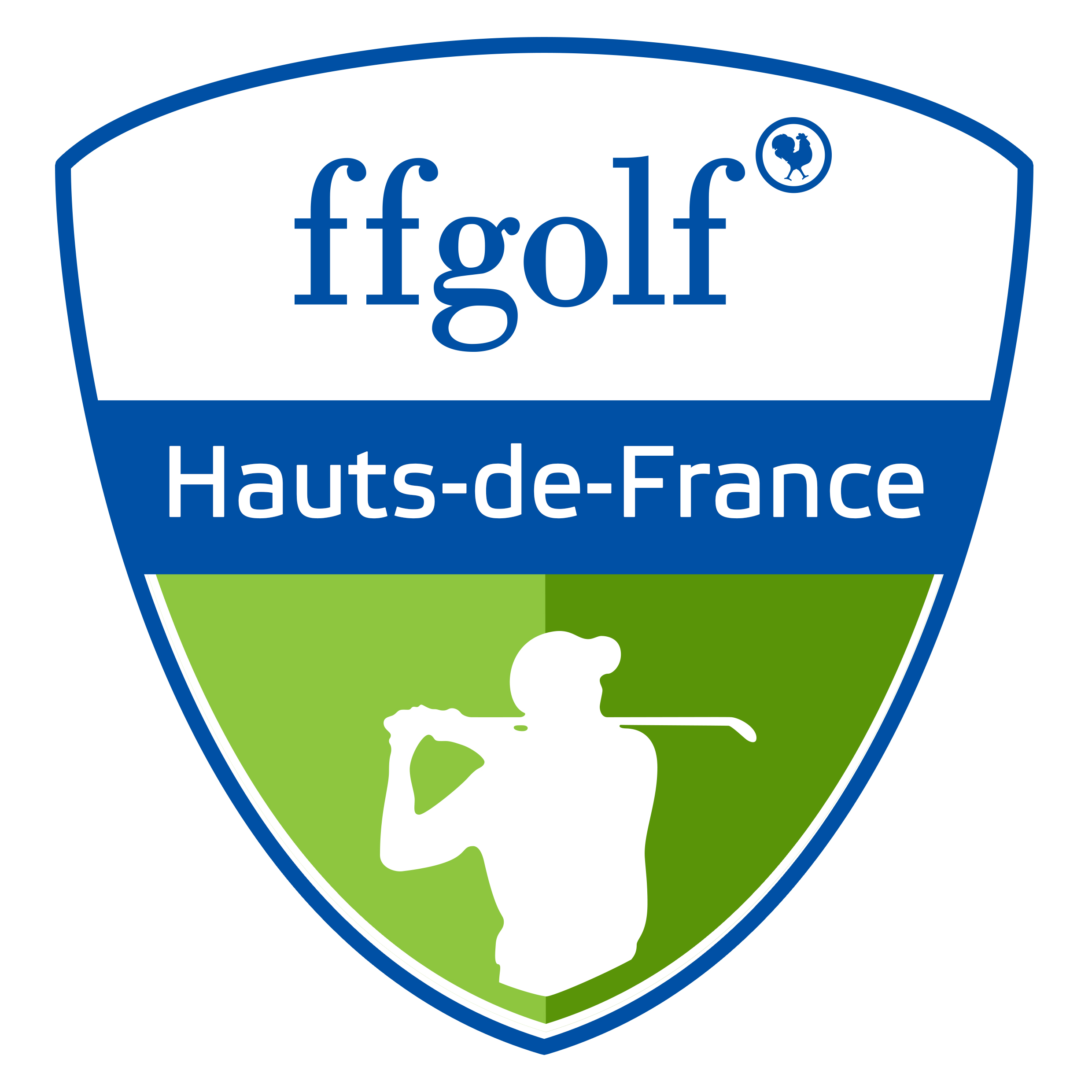 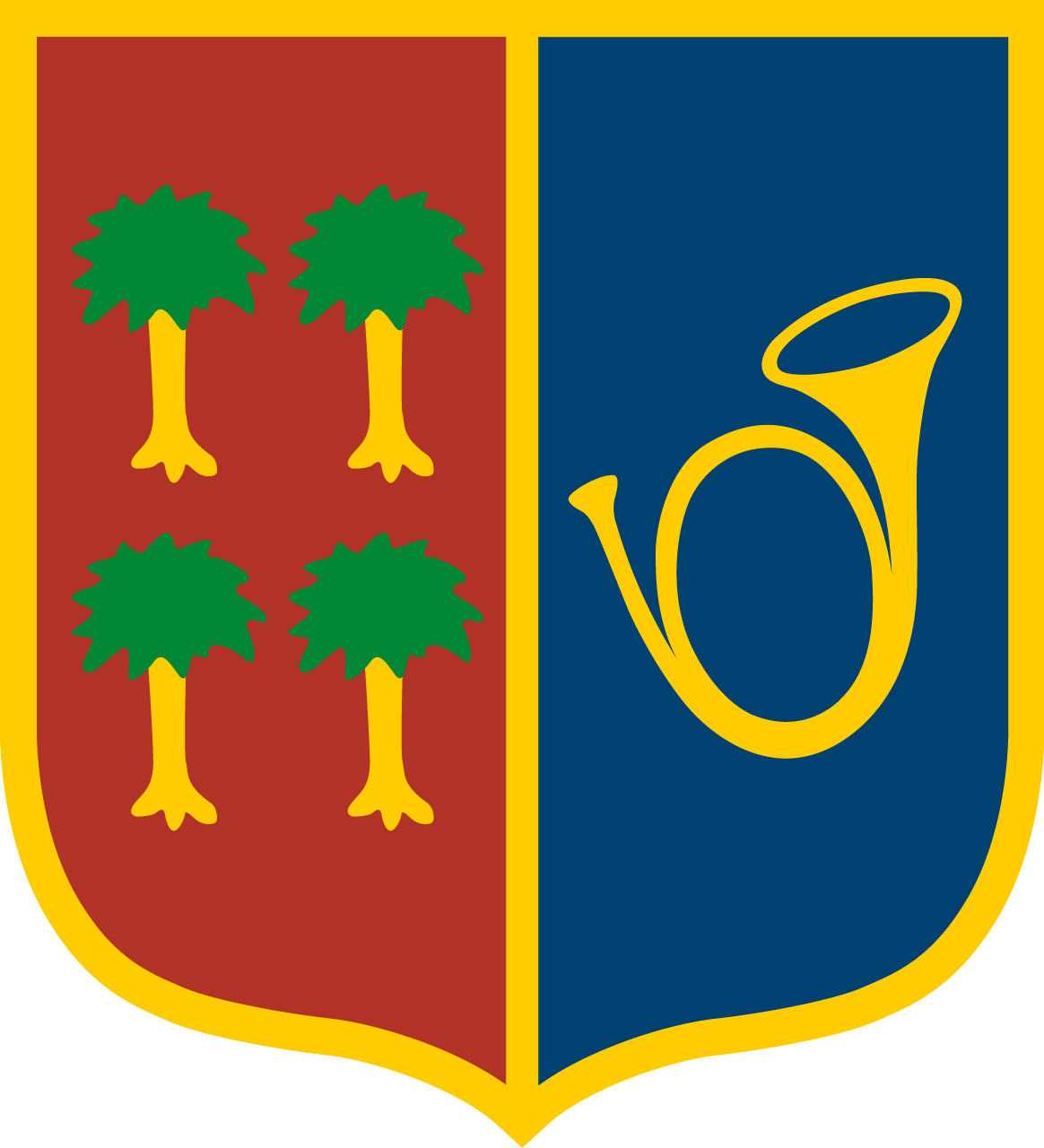 TROPHÉE CHANTILLY INTERNATIONAL U14Challenge Alexis Godillot
Mercredi 24 et Jeudi 25 avril 2019 FICHE D’INSCRIPTION INDIVIDUELLENOM :											PRENOM :					Sexe :		□ M   	□ FDATE de NAISSANCE :				Nationalité :	N° de LICENCE :				INDEX 						Classement au Mérite Jeune* : 								CLUB :												ADRESSE :											E-MAIL :											TELEPHONE :											NOM – Prénom du responsable légal : 							E-MAIL Responsable légal :									TELEPHONE Responsable légal:								Signature du responsable légal :
Une inscription ne pourra être prise en compte que si elle comporte par écrit tous les renseignements demandés dans cette fiche accompagnée du règlement de 40 €.Inscription à retourner avant le Lundi  25 Mars 2019  à l’adresse ci-dessous :GOLF DE CHANTILLYAllée de la ménagerie60500 Vineuil Saint FirminRAPPEL : Pour les joueurs(ses) licencié(e)s FFGolf, Le droit de jeu fédéral doit être réglé également avant le Lundi 25 Mars 2019 en ligne sur le site de la FFGolf ou auprès de votre club.Le secrétariat du Golf de Chantilly est à votre disposition pour tous renseignements utilesTél : 03 44 57 04 43  - Mail : contact@golfdechantilly.com   (Fermé le jeudi)* à titre indicatif, seul le classement à la date limite d’inscription sera pris en compte